Culture locale et patrimoineLieux et monumentsChâteau de Herrebouc (XIVe s.) Récemment restauré, ses dépendances abritent une exploitation viticole.Château de Pléhaut : base féodale construite au confluent de la Baïse et de son affluent le ruisseau de ¨Pléhaut dans une zone très boisée d'où viendrait son nom primitif "Pleno folloe". La partie féodale est englobée dans un agrandissement du 18e siècle, doublé au 19e par Salle Estradère. Dros, propriétaire en 1940 a ajouté une tour en opposition totale au style du château.La commune compte trois moulins à eau très anciens : Le petit moulin du Mouliot sur le ruisseau de Barbazan à l'ouest du hameau du Peyré. Ce fut le moulin à farine du château de Pléhot transformé en moulin à huile après la Révolution. Actuellement gîte rural. Le moulin de Herrebouc, propriété de château. A fonctionné jusqu'aux années 1950, moulin à huile (huile de lin et huile de chanvre), a fonctionné au lieu-dit "LA HOUNT" au bas de la descente au nord du hameau de Herrebouc. En 1856, Louis Bessagnet construisit la maison et le moulin et s'installa "presseur d'huile". En 1872, son gendre Jean Dupont lui succéda et exploita le moulin jusqu'en 1890 où il devint fermier du moulin à farine de Herrebouc. Le moulin de Saint-Jean-Poutge construit vers 1310 par les moines de Lacazedieu sur un terrain donné par le seigneur de Saint-Jean-Poutge. Moulin à trois meules et moulin à foulon, Bien national à la Révolution, il fut acheté par Antoine Daubas, premier maire de la commune. Après 1840, il change plusieurs fois de propriétaires: le comte de Dampierre, châtelain de Herrebouc, en 1856, le meunier Jean-Baptiste Lacoste, puis son fils Antoine, Joséphine, la veuve de ce dernier. Puis Léon et Eugène Dauzère, respectivement frère et neveu de Joséphine Lacoste. En 1913, il est acheté par Adrien Mauroux. À partir de 1856, les propriétaires successifs ont ajouté une scierie puis une boulangerie, des turbines pour produire électricité nécessaire à l'éclairage du moulin puis pour éclairer le village. D'abord les parties communes et la mairie puis les particuliers. Après 1900, le moulin bénéficie d'importantes modernisations techniques et devient progressivement l'une des plus importantes minoteries du département. Le moulin sera fermé en pleine production en 2008. La production d'électricité a été conservée Le 3 mai 1944, le meunier Louis Mauroux, résistant de la première heure, est arrêté par la feldgendarmerie. Déporté, il mourra au camp de Mauthausen le 17 janvier 1945. La commune a compté un quatrième moulin situé sur le ruisseau de Barbazan en amont du Mouliot. Ce fut un petit moulin féodal qui fonctionnait grâce à un lac. Les textes du XVIIIe siècle, conservés aux archives municipales, le désignent sous le terme de "moulin rompu" et ajoutent que le lac est comblé et rendu à la culture.Dans la seconde moitié du 19ème siècle, un moulin à huile existait à Herrebouc, dans la maison dite à "La Hount". Il fut créé et exploité par la famille Bessagnet puis la famille Dupont, futur meunier du moulin à farine de Herrebouc. Ce moulin produisait une 'huile fine utilisée pour l'éclairage des maisons aisées et des églises à partir de graines de lin. L'église de Saint-Jean-Poutge est récente. Après sept années de travaux, elle est inaugurée et ouverte au culte le 8 décembre 1891. Construite sur des plans de l'architecte départemental, Francou, sur terrain acheté au sieur Joseph Delteil, elle remplace une très ancienne église romane qui s'élevait dans l'angle nord-ouest de l'actuel cimetière. L'ancienne église n'est démolie qu'après l'inauguration de la nouvelle. C'était une exigence du conseil municipal qui ne voulait pas priver ses administrés d'un lieu de culte. La commune possède une seconde église à Pléhaut dédiée à Marie-Madeleine. Primitivement, elle s'élevait devant le château ; elle fut transférée avec son cimetière à la demande du châtelain et à ses frais en 1836 à l'emplacement actuel. Personnalités liées à la communeJean-Paul Török, né le 17/10/1936 à Pléhaut (Saint-Jean-Poutge), mort à Valognes le 03/01/2017. Titulaire d'un doctorat 3e cycle en art et archéologie. Critique de cinéma, scénariste, animateur de radio, écrivain de science-fiction, professeur de narratologie.Camille Dauzère : (1869 - 1944) ; né au Bilan (Saint-Jean-Poutge) le 10 avril 1869, professeur agrégé de physique. Il est nommé directeur de l'observatoire du Pic du Midi de 1920 à 1931.Louis Mauroux , né le 14/06/1909Le général Marie, Joseph, Raymond Delort :  HéraldiqueListe des maires successifs Liste des maires successifs Liste des maires successifs Liste des maires successifs Liste des maires successifs Période Période Identité Étiquette Qualité 1790 1795 Daubas Antoine Agriculteur 1795 1795 Armagnac Noël Agriculteur 1795 1815 Daubas Antoine Meunier 1815 1826 Armagnac Noël Agriculteur 1826 1830 Pérès Dominique 1830 1840 (décès) Daubas Antoine Meunier-Agriculteur 1840 1869 (décès) Carrère Paul Agriculteur 1869 1870 (résignation) Labérenne Jean Agriculteur 1870 1871 Pader Paul-Charles Médecin 1871 1880 Carrère Dominique-Luper Agriculteur 1880 1886 (décès) Lacoste Antoine, Basile Meunier 1886 1888 Pader Paul-Charles Médecin 1888 1899 (décès) Fachan Jean-Pierre Instituteur 1899 1904 Lasserre Jules Médecin 1904 1909 (décès) Dauzère Léon Meunier 1909 1909 (démission) Branet François Maréchal - Ferrand 1909 1913 (démission) Dauzère Eugène Meunier-négociant 1913 1917 (décès) Moulié Lucien Agriculteur 1917 1919 Pas de maire ( Rey Eugène : adjoint) Employé de bureau 1919 1935 Rey Eugène Employé de bureau 1935 1959 Ducoq Donatien Agriculteur 1959 1989 Mauroux Jacques DVD Meunier 1989 2001 Poinsot Christiane Gestionnaire comptable2001 En cours Lafforgue Philippe DVD Chef d'entreprise 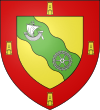 BlasonD'or à la bande ondée de sinople chargée en chef d'un navire habillé d'argent et en pointe d'une roue à aubes du même ; à la bordure de gueules chargée de quatre tours d'or, 1, 2 et 1.